Service Folder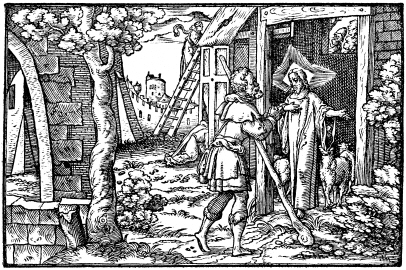 Second Sunday after EasterMisericordias Domini“The earth is full of the goodness of the Lord…”April 30, 2017Emmanuel Lutheran Church4675 Bataan Memorial WestLas Cruces, New Mexico  88012(575) 382-0220 (church office) / (575) 636-4988 (pastor cell)www.GodWithUsLC.orgSts. Peter & Paul Lutheran MissionSilver City, New Mexicowww.peterandpaullutheran.orgRev. Paul A. Rydecki, Pastormember of the Evangelical Lutheran Diocese of North America (ELDoNA)ANNOUNCEMENTSWelcome!  	Emmanuel is a liturgical, traditional, historical, evangelical, catholic, orthodox, confessional Lutheran congregation, in communion with the Evangelical Lutheran Diocese of North America (ELDoNA). We believe that the Bible is the very Word of God, inspired and without any errors. We confess the truth of Scripture according to the Lutheran Book of Concord of 1580, without exception or reservation. We observe the calendar of the traditional Church Year and follow the Historic Lectionary. We celebrate the Divine Service (also known as the Mass) every Sunday and on other festivals, and we welcome visitors.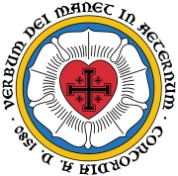 	With regard to Holy Communion, we ask our visitors to respect our practice of closed Communion, which means that only communicant members of our congregation or of other congregations in communion with us are invited to commune at the Lord’s Table here, after they have been examined and absolved. Classes are offered throughout the year by the pastor so that those who are interested in joining our Communion fellowship have the opportunity to learn about the Christian faith and our confession of it.The Order of Service is The Order of Holy Communion (page 15) from The Lutheran Hymnal (TLH). The Scriptures are read from the New King James Version (NKJV). The Propers (the parts that change from week to week) are noted on the following page of this Service Folder.EVENTS IN THE NEAR FUTURE…TODAY	-	Bishop Heiser visitation	-	Bible class (ELDoNA update) & Sunday School 9 AMDivine Service 10:15 AM (Easter 2)Potluck, after the serviceWed., May 3	-	Vespers, 6 PMSun., May 7	-	Bible class & Sunday School 9 AMDivine Service 10:15 AM (Easter 3)Weekly Small Catechism: Fourth CommandmentPROPERS	Easter 2HYMNSOPENING HYMN	TLH #426 - The Lord My Shepherd IsHYMN (after the Creed)	TLH #190 - Christ the Lord Is Risen AgainHYMN (after General Prayer)	TLH #436 - The Lord's My Shepherd I'll Not WantDISTRIBUTION HYMNS	TLH #207 – Like the Golden Sun Ascending		TLH #307 - Draw Nigh and Take the Body of the Lord        Epistle:  1 Peter 2:21-25	 Gospel:   John 10:11-16THE INTROIT (after the general Absolution)	Psalm 33:5b-6a; Psalm 33:1, 18-20P	 (Antiphon)  THE EARTH is full of the goodness of | the Lord.  * 			By the word of the Lord the | heavens were made.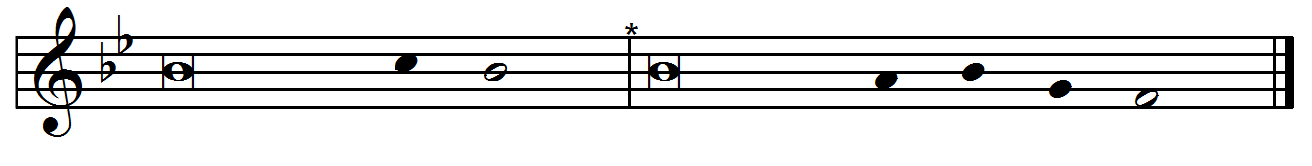 C	Rejoice in the Lord, O you | righteous! * 		For praise from the upright | is beautiful.GLORIA PATRI (p.16): Glory be to the Father, and to the Son, and to the Holy Ghost;  as it was in the beginning, is now, and ever shall be, world without end. Amen.P	 (Antiphon)  The service continues with The Kyrie, p. 17, followed immediately by The Gloria.THE GREATER HALLELUJAH (after the Epistle)	 Luke 24:35b para.; Jn. 10:14P 	Alle- | luia! *		Al- | — leluia!C	Then was the Lord Jesus known | to them  * 		In the breaking of bread. | Alleluia!I am the Good | Shepherd; * And I know My sheep, and am known by My own. | Alleluia! The service continues with The Gospel, p. 21.We believe, teach and confess…from the Smalcald Articles: Part 3, Article XIIWe do not concede to them that they are the Church, and in truth they are not the Church; nor will we listen to those things which, under the name of Church, they enjoin or forbid. For, thank God, a child seven years old knows what the Church is, namely, the holy believers and lambs who hear the voice of their Shepherd. For the children pray thus: I believe in one holy Christian Church. This holiness does not consist in albs, tonsures, long gowns, and other of their ceremonies devised by them beyond Holy Scripture, but in the Word of God and true faith.from the Large Catechism: Apostles’ Creed, 3rd ArticleNow this is the article of the Creed that must always be and remain in use. For we have already received creation. Redemption, too, is finished. But the Holy Spirit carries on His work without ceasing to the Last Day. For that purpose He has appointed a congregation upon earth by which He speaks and does everything. For He has not yet brought together all His Christian Church or granted all forgiveness. Therefore, we believe in Him who daily brings us into the fellowship of this Christian Church through the Word. Through the same Word and the forgiveness of sins He bestows, increases, and strengthens faith. So when He has done it all, and we abide in this and die to the world and to all evil, He may finally make us perfectly and forever holy. Even now we expect this in faith through the Word.from the Formula of Concord, Solid Declaration It is not only necessary that the pure, wholesome doctrine be rightly presented for the preservation of pure doctrine and for thorough, permanent, godly unity in the Church, but it is also necessary that the opponents who teach otherwise be reproved (1 Timothy 3; Titus 1:9). Faithful shepherds, as Luther says, should do both things: (a) feed or nourish the lambs and (b) resist the wolves. Then the sheep may flee from strange voices (John 10:5–12) and may separate the precious from the worthless (Jeremiah 15:19).Regarding these matters, we have thoroughly and clearly told one another the following: a distinction should and must by all means be kept between (a) unnecessary and useless wrangling (the Church should not allow itself to be disturbed by this, since it destroys more than it builds up) and (b) when the kind of controversy arises that involves the articles of faith or the chief points of Christian doctrine. Then the false, opposite doctrine must be reproved for the defense of the truth.